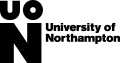 Choosing your Stage 1 (Level 4) ModulesSingle Honours – Part Time - 2020 EntryCompleting your module choice formPart time students can choose to study between 20 and 90 credits each year. We expect part-time students to complete Stage 1 (Level 4) of their studies over two or three years.  The purpose of the module choice form is to register the modules you wish to study in your first year only (this will be 2, 3 or 4 modules). You can take a maximum of 9 years to complete your studies.To choose your modules you will need to refer to your ‘award map’ which details how your course is constructed.For Award Maps click below:HND/HNC/FdA/FdSc/Cert/Diplomas – 2020 intake Single Honours – 2020 intakeSingle HonoursIf you intend to study two modules in your first year, they should be two of your compulsory ones.  If you intend to study three or four modules in your first year you should include at least two compulsories. Please use the award map link above for information on your compulsory and designated modules.If you wish to study three or four modules, and your programme allows you may take designated modules, we ask you to nominate more than one choice in case your first choice is not available, although we will endeavour to offer you a place on your first choice if at all possible.When you choose your modules take care to check that:You have the right pre-requisites (or entry qualifications) for that module.None of the modules have co-requisites which you have not chosen to study.No restricted combinations have been chosen.You will need to refer to the Award Map for the official Module Codes and Titles to enter on the form.Single Honours – Part Time - Stage 1 - 2020 EntryFull Name: …………………………………………	Date of Birth: …………………………….(Please PRINT)Student number: …….………………….	Course:………………………………………………….Please enter in the box below details of the COMPULSORY modules you wish to study in 2020/21:Designated Module Choices (if applicable):If your subject enables you to make a designated choice and you wish to study the module/modules this year please enter three further designated modules in preference order in the table below.  We will endeavour to provide you with a place on the modules at the top of your list if at all possible.My designated choices for Stage 1, in preference order, are:Please tick the relevant box:Home/UK student: 	EU Student: 	International/Overseas Student: When returning your module choice form please include the following within the subject of your email:If you have ticked International/Overseas student please write ‘International/Overseas’.If you have ticked Home/UK/EU student then please write ‘Team 3’.Signature:................................................	Date:..............................Please complete this form and email it to modulechoices@northampton.ac.uk within two weeks.  We recommend that you keep a copy of this form for your records.The number of modules I wish to study in 2020/21 is: 1/2/3/4 (Please circle)Module CodeModule TitleCreditValueModule CodeModule TitleCreditValue